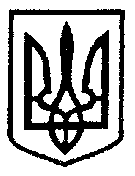 УКРАЇНАКОЛОДНЯНСЬКА ГІМНАЗІЯІРШАВСЬКОЇ МІСЬКОЇ РАДИ ЗАКАРПАТСЬКОЇ ОБЛАСТІ      НАКАЗ02.01.2023 року	     с.Загаття 	       № 01/оПро затвердження Правил внутрішнього трудовогорозпорядку для шкільного колективу та режиму роботинавчального закладу        Згідно з Кодексом Законів про працю України, законодавством України про освіту та з метою дотримання трудової дисципліни, заохочення прагнення вчителів до добросовісної праці, застосування заходів дисциплінарного і громадського впливу на порушників дисципліни, з метою належної організації роботи НВК,  роботи  вчителів  та обслуговуючого персоналуНАКАЗУЮ:1. Увести в дію з  на ІІ семестр  навчальний рік Правила внутрішнього трудового розпорядку для шкільного колективу та вважати їх виконання обов’язковим для всіх педагогічних, допоміжних та технічних працівників НЗ (додаток 1)2. Встановити такий час початку та кінця робочого дня для нижчезазначених категорій працівників:- для завгоспа школи – 9.00 – 17.00;- для прибиральниць службових приміщень – 8.00-17.00 (перерва на обід 12.00-13.00);- для секретар-друкарки: -   з 9.00-13.00- для двірника: -     з 9.00 – 17.00- для робітника по ремонту будівель і споруд: - з 9.00 – 17.00- для бібліотекара:понеділок  -  з 10.00-14.00вівторок     -  з 10.00-14.00середа        -  з 10.00-14.00п”ятниця    - з 10.00-14.00для педагога-організатора – 8.00-16.00для чергових учителів– 8.40 (далі згідно педагогічного навантаження)для педагогічних працівників - за 15 хвилин до уроку (далі згідно педагогічного навантаження)для вихователів груп подовженого дня –12.00-15.00 – робота ГПДдля медичної сестри – 8.30 -12.30для сторожа – 22.00-6.00 3. Встановити для адміністративного персоналу, завгоспу, секретаря-друкарки та робітника з обслуговування та поточного ремонту будівель, споруд та обладнання  ненормований робочий день. 4. Вважати основною вимогою до всіх  з оголошеннями, розміщеними на загальношкільному стенді.5.  Затвердити розклад дзвінків на ІІ семестр на навчальний рік (додаток 1)7. Встановити такі методичні дні для адміністративних та  педагогічних працівників НЗ:8. Вчителям школи подавати щоденні відомості обліку відвідування учнями школи, запізнень на уроки, а також відповідності одягу учнів. 9. Контроль за виконанням наказу залишаю за собою.Директор                                                         Наталія ЛЕНДЄЛЗ наказом ознайомлені:     Додаток 1до наказу № 01/о   від  02.01.2023Розклад дзвінків на ІІ семестр  н.р. 	1 урок   9.00-9.452 урок   9.50-10.353 урок 10.55-11.404 урок  11.45-12.305 урок  12.35-13.206 урок  13.25-14.107 урок 14.15-15.008 урок  15.05-15.50Директор                                                                    Наталія ЛЕНДЄЛДиректор вівторокЗаступник директора школи з  НВРчетвер Педагог-організаторвівторок